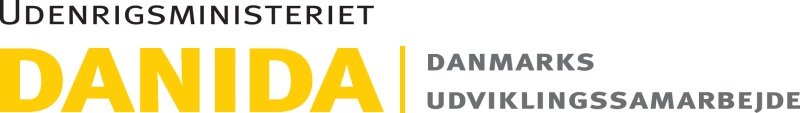 UdenrigsministerietVækst beskæftigelse og erhvervsudviklingAsiatisk Plads 2DK – 1448 København KE-mail: vbe@um.dkUdenrigsministerietVækst beskæftigelse og erhvervsudviklingAsiatisk Plads 2DK – 1448 København KE-mail: vbe@um.dkAnsøgningsskemaPulje til fremme af erhvervslivets rammebetingelser i udviklingslande 2016AnsøgningsskemaPulje til fremme af erhvervslivets rammebetingelser i udviklingslande 2016Dette ansøgningsskema skal anvendes ved ansøgning om støtte fra Udenrigsministeriets Pulje til fremme af erhvervslivets rammebetingelser i udviklingslande 2016Underskrevet ansøgning, vedlagt projektdokument (max 10 sider; Garamond 12), budgetplan, evt. yderligere oplysninger om den ansøgende danske organisation mv. skal sendes elektronisk som et samlet dokument i PDF format til vbe@um.dk Dette ansøgningsskema skal anvendes ved ansøgning om støtte fra Udenrigsministeriets Pulje til fremme af erhvervslivets rammebetingelser i udviklingslande 2016Underskrevet ansøgning, vedlagt projektdokument (max 10 sider; Garamond 12), budgetplan, evt. yderligere oplysninger om den ansøgende danske organisation mv. skal sendes elektronisk som et samlet dokument i PDF format til vbe@um.dk Dette ansøgningsskema skal anvendes ved ansøgning om støtte fra Udenrigsministeriets Pulje til fremme af erhvervslivets rammebetingelser i udviklingslande 2016Underskrevet ansøgning, vedlagt projektdokument (max 10 sider; Garamond 12), budgetplan, evt. yderligere oplysninger om den ansøgende danske organisation mv. skal sendes elektronisk som et samlet dokument i PDF format til vbe@um.dk Dette ansøgningsskema skal anvendes ved ansøgning om støtte fra Udenrigsministeriets Pulje til fremme af erhvervslivets rammebetingelser i udviklingslande 2016Underskrevet ansøgning, vedlagt projektdokument (max 10 sider; Garamond 12), budgetplan, evt. yderligere oplysninger om den ansøgende danske organisation mv. skal sendes elektronisk som et samlet dokument i PDF format til vbe@um.dk Generelle oplysningerGenerelle oplysningerGenerelle oplysningerGenerelle oplysningerAnsøger Ansøger Ansøger Ansøger Organisation (dansk, tovholder)Organisation (dansk, tovholder)Organisation (dansk, tovholder)Organisation (dansk, tovholder)NavnKontaktpersonAdressePostnummer og byTelefonE-mailCVR nr.VirksomhedsformDatoUnderskriftUnderskriftUnderskriftØvrige partnerorganisationer i Danmark (hvis relevant)Øvrige partnerorganisationer i Danmark (hvis relevant)Øvrige partnerorganisationer i Danmark (hvis relevant)Øvrige partnerorganisationer i Danmark (hvis relevant)Partnerorganisation i udviklingslandetPartnerorganisation i udviklingslandetPartnerorganisation i udviklingslandetPartnerorganisation i udviklingslandetNavnKontaktpersonAdresseTelefonE-mailVirksomhedsformProjekttitel (skal indeholde navn på samarbejdsland)Projekttitel (skal indeholde navn på samarbejdsland)Projekttitel (skal indeholde navn på samarbejdsland)Projekttitel (skal indeholde navn på samarbejdsland)Dansk: Engelsk:Projekt sammendragProjekt sammendragProjekt sammendragProjekt sammendragDansk (max 800 anslag)Engelsk (max. 800 tegn)Projektperiode Projektperiode Projektperiode Projektperiode Forventet start Forventet start Forventet start Forventet afslutningAnsøgt tilskud (i danske kroner)Ansøgt tilskud (i danske kroner)Ansøgt tilskud (i danske kroner)Ansøgt tilskud (i danske kroner)Samlede projektomkostninger (i danske kroner)Samlede projektomkostninger (i danske kroner)Samlede projektomkostninger (i danske kroner)Samlede projektomkostninger (i danske kroner)Andre finansieringskilder til projektet (i danske kroner)Andre finansieringskilder til projektet (i danske kroner)Andre finansieringskilder til projektet (i danske kroner)Andre finansieringskilder til projektet (i danske kroner)Angiv andre finansieringskilder, herunder den ansøgende organisation selv, samt størrelsen af bidragene.Angiv andre finansieringskilder, herunder den ansøgende organisation selv, samt størrelsen af bidragene.Angiv andre finansieringskilder, herunder den ansøgende organisation selv, samt størrelsen af bidragene.Angiv andre finansieringskilder, herunder den ansøgende organisation selv, samt størrelsen af bidragene.Oprids af Danida støttede aktiviteterOprids af Danida støttede aktiviteterOprids af Danida støttede aktiviteterOprids af Danida støttede aktiviteterAnfør alle aktiviteter, hvortil den ansøgende organisation har modtaget finansiering fra Udenrigsministeriet eller CISU i de seneste 5 år (angiv journalnummer, titel, land, bevilget beløb og projektperiode)For det ansøgte projekt angives, om der til tidligere faser, til forberedelse eller i forbindelse med gennemførelsen af projektaktiviteterne er søgt eller opnået finansiering gennem andre kontorer i Udenrigsministeriet (herunder ambassadernes bevillingskompetence og Danidas Oplysningsbevilling) eller fra CISU.Anfør alle aktiviteter, hvortil den ansøgende organisation har modtaget finansiering fra Udenrigsministeriet eller CISU i de seneste 5 år (angiv journalnummer, titel, land, bevilget beløb og projektperiode)For det ansøgte projekt angives, om der til tidligere faser, til forberedelse eller i forbindelse med gennemførelsen af projektaktiviteterne er søgt eller opnået finansiering gennem andre kontorer i Udenrigsministeriet (herunder ambassadernes bevillingskompetence og Danidas Oplysningsbevilling) eller fra CISU.Anfør alle aktiviteter, hvortil den ansøgende organisation har modtaget finansiering fra Udenrigsministeriet eller CISU i de seneste 5 år (angiv journalnummer, titel, land, bevilget beløb og projektperiode)For det ansøgte projekt angives, om der til tidligere faser, til forberedelse eller i forbindelse med gennemførelsen af projektaktiviteterne er søgt eller opnået finansiering gennem andre kontorer i Udenrigsministeriet (herunder ambassadernes bevillingskompetence og Danidas Oplysningsbevilling) eller fra CISU.Anfør alle aktiviteter, hvortil den ansøgende organisation har modtaget finansiering fra Udenrigsministeriet eller CISU i de seneste 5 år (angiv journalnummer, titel, land, bevilget beløb og projektperiode)For det ansøgte projekt angives, om der til tidligere faser, til forberedelse eller i forbindelse med gennemførelsen af projektaktiviteterne er søgt eller opnået finansiering gennem andre kontorer i Udenrigsministeriet (herunder ambassadernes bevillingskompetence og Danidas Oplysningsbevilling) eller fra CISU.DAC kode (blot én kode)DAC kode (blot én kode)DAC kode (blot én kode)DAC kode (blot én kode)Indsæt den DAC “purpose code” som bedst relaterer sig til projektet (find vejledning her): Indsæt den DAC “purpose code” som bedst relaterer sig til projektet (find vejledning her): Indsæt den DAC “purpose code” som bedst relaterer sig til projektet (find vejledning her): (DAC code)           (Eksempelvis “15150 strengthening civil society”)Projektbeskrivelse – maks. 5 siderProjektbeskrivelse – maks. 5 siderProjektbeskrivelse – maks. 5 siderProjektbeskrivelse – maks. 5 siderGiv et kort oprids af projektdokumentet. Sammendraget skal give et overblik i forhold til:Baggrund og sammenhængBaggrunden kunne omfatte: beskrivelse af den sammenhæng, hvori projektet vil fungere; muligheder, der er relevante for projektet og partnerskabet; udfordringer for partnerlandet som projektet vil adressere; sammenhæng med nationale politikker og strategier; status for erhvervslivets rammebetingelser; beskrivelse af, hvordan projektet opstod etc.)Formålet med projektetBeskriv det overordnede mål med projektet - hvad vil projektet bidrage lang sigt; hvad er visionen for projektet; Hvordan bidrager projektet til Verdensmålene, herunder mål 8?Forandringsteori - Theory of ChangeBeskriv sammenhængen mellem aktiviteter og forventede resultater på kort og langt sigtResultaterBeskriv de forventede resultater projektet vil levere inden for projektperioden og de vigtigste indikatorer.StrategiBeskriv hvordan der vil blive arbejdet med kapacitetsopbygning af den lokale organisation.Indikatorer, der anvendes for målopfyldelse (jf. Results Framework)MålgruppeExit strategiVæsentlige antagelse og risikoelementer (jf. Risk Assessment matrix)Giv et kort oprids af projektdokumentet. Sammendraget skal give et overblik i forhold til:Baggrund og sammenhængBaggrunden kunne omfatte: beskrivelse af den sammenhæng, hvori projektet vil fungere; muligheder, der er relevante for projektet og partnerskabet; udfordringer for partnerlandet som projektet vil adressere; sammenhæng med nationale politikker og strategier; status for erhvervslivets rammebetingelser; beskrivelse af, hvordan projektet opstod etc.)Formålet med projektetBeskriv det overordnede mål med projektet - hvad vil projektet bidrage lang sigt; hvad er visionen for projektet; Hvordan bidrager projektet til Verdensmålene, herunder mål 8?Forandringsteori - Theory of ChangeBeskriv sammenhængen mellem aktiviteter og forventede resultater på kort og langt sigtResultaterBeskriv de forventede resultater projektet vil levere inden for projektperioden og de vigtigste indikatorer.StrategiBeskriv hvordan der vil blive arbejdet med kapacitetsopbygning af den lokale organisation.Indikatorer, der anvendes for målopfyldelse (jf. Results Framework)MålgruppeExit strategiVæsentlige antagelse og risikoelementer (jf. Risk Assessment matrix)Giv et kort oprids af projektdokumentet. Sammendraget skal give et overblik i forhold til:Baggrund og sammenhængBaggrunden kunne omfatte: beskrivelse af den sammenhæng, hvori projektet vil fungere; muligheder, der er relevante for projektet og partnerskabet; udfordringer for partnerlandet som projektet vil adressere; sammenhæng med nationale politikker og strategier; status for erhvervslivets rammebetingelser; beskrivelse af, hvordan projektet opstod etc.)Formålet med projektetBeskriv det overordnede mål med projektet - hvad vil projektet bidrage lang sigt; hvad er visionen for projektet; Hvordan bidrager projektet til Verdensmålene, herunder mål 8?Forandringsteori - Theory of ChangeBeskriv sammenhængen mellem aktiviteter og forventede resultater på kort og langt sigtResultaterBeskriv de forventede resultater projektet vil levere inden for projektperioden og de vigtigste indikatorer.StrategiBeskriv hvordan der vil blive arbejdet med kapacitetsopbygning af den lokale organisation.Indikatorer, der anvendes for målopfyldelse (jf. Results Framework)MålgruppeExit strategiVæsentlige antagelse og risikoelementer (jf. Risk Assessment matrix)Giv et kort oprids af projektdokumentet. Sammendraget skal give et overblik i forhold til:Baggrund og sammenhængBaggrunden kunne omfatte: beskrivelse af den sammenhæng, hvori projektet vil fungere; muligheder, der er relevante for projektet og partnerskabet; udfordringer for partnerlandet som projektet vil adressere; sammenhæng med nationale politikker og strategier; status for erhvervslivets rammebetingelser; beskrivelse af, hvordan projektet opstod etc.)Formålet med projektetBeskriv det overordnede mål med projektet - hvad vil projektet bidrage lang sigt; hvad er visionen for projektet; Hvordan bidrager projektet til Verdensmålene, herunder mål 8?Forandringsteori - Theory of ChangeBeskriv sammenhængen mellem aktiviteter og forventede resultater på kort og langt sigtResultaterBeskriv de forventede resultater projektet vil levere inden for projektperioden og de vigtigste indikatorer.StrategiBeskriv hvordan der vil blive arbejdet med kapacitetsopbygning af den lokale organisation.Indikatorer, der anvendes for målopfyldelse (jf. Results Framework)MålgruppeExit strategiVæsentlige antagelse og risikoelementer (jf. Risk Assessment matrix)Ansøgers komparative fordele og kapacitet Ansøgers komparative fordele og kapacitet Ansøgers komparative fordele og kapacitet Ansøgers komparative fordele og kapacitet Vision, mission, medlemskreds, erfaringer med udviklingssamarbejde, kernekompetencer og fokusområderAdministrativ og faglig kapacitet til forvaltning af tilskud fra Udenrigsministeriet, forberedelse og kvalitetssikring af udviklingssamarbejdet, samt overvågning og evaluering af aktiviteterne.Hvori består sammenhængen imellem organisationens øvrige udviklingsarbejde/arbejde med erhvervslivets rammebetingelser og det ansøgte projekt?Hvad betragter organisationen som sine ”kernekompetencer”, og hvordan kommer denne til anvendelse i projektet/partnerskabet?Hvori består organisationens tidligere erfaring med arbejde på det pågældende område?Hvem i organisationen vil være ansvarlig for gennemførelsen af projektet? Beskriv organisationsstruktur og opgavefordeling samt kvalifikationer hos relevante medarbejdere.Vision, mission, medlemskreds, erfaringer med udviklingssamarbejde, kernekompetencer og fokusområderAdministrativ og faglig kapacitet til forvaltning af tilskud fra Udenrigsministeriet, forberedelse og kvalitetssikring af udviklingssamarbejdet, samt overvågning og evaluering af aktiviteterne.Hvori består sammenhængen imellem organisationens øvrige udviklingsarbejde/arbejde med erhvervslivets rammebetingelser og det ansøgte projekt?Hvad betragter organisationen som sine ”kernekompetencer”, og hvordan kommer denne til anvendelse i projektet/partnerskabet?Hvori består organisationens tidligere erfaring med arbejde på det pågældende område?Hvem i organisationen vil være ansvarlig for gennemførelsen af projektet? Beskriv organisationsstruktur og opgavefordeling samt kvalifikationer hos relevante medarbejdere.Vision, mission, medlemskreds, erfaringer med udviklingssamarbejde, kernekompetencer og fokusområderAdministrativ og faglig kapacitet til forvaltning af tilskud fra Udenrigsministeriet, forberedelse og kvalitetssikring af udviklingssamarbejdet, samt overvågning og evaluering af aktiviteterne.Hvori består sammenhængen imellem organisationens øvrige udviklingsarbejde/arbejde med erhvervslivets rammebetingelser og det ansøgte projekt?Hvad betragter organisationen som sine ”kernekompetencer”, og hvordan kommer denne til anvendelse i projektet/partnerskabet?Hvori består organisationens tidligere erfaring med arbejde på det pågældende område?Hvem i organisationen vil være ansvarlig for gennemførelsen af projektet? Beskriv organisationsstruktur og opgavefordeling samt kvalifikationer hos relevante medarbejdere.Vision, mission, medlemskreds, erfaringer med udviklingssamarbejde, kernekompetencer og fokusområderAdministrativ og faglig kapacitet til forvaltning af tilskud fra Udenrigsministeriet, forberedelse og kvalitetssikring af udviklingssamarbejdet, samt overvågning og evaluering af aktiviteterne.Hvori består sammenhængen imellem organisationens øvrige udviklingsarbejde/arbejde med erhvervslivets rammebetingelser og det ansøgte projekt?Hvad betragter organisationen som sine ”kernekompetencer”, og hvordan kommer denne til anvendelse i projektet/partnerskabet?Hvori består organisationens tidligere erfaring med arbejde på det pågældende område?Hvem i organisationen vil være ansvarlig for gennemførelsen af projektet? Beskriv organisationsstruktur og opgavefordeling samt kvalifikationer hos relevante medarbejdere.Samarbejdspartnere (udfyldes både for den lokal og evt. danske samarbejdspartnere)Samarbejdspartnere (udfyldes både for den lokal og evt. danske samarbejdspartnere)Samarbejdspartnere (udfyldes både for den lokal og evt. danske samarbejdspartnere)Samarbejdspartnere (udfyldes både for den lokal og evt. danske samarbejdspartnere)Beskriv kort organisationens historie (inkl. år for oprettelse), formål og evt. hovedaktiviteter.Hvilke erfaringer har organisationen med at arbejde med erhvervslivets rammebetingelser og udviklingsprojekter generelt? Hvilke erfaringer har organisationen med at arbejde med det specifikke emne, som dette projektforslag drejer sig om?Hvad er værdien af samarbejdet og inddragelse af eventuelle ekstra partner(e) i projektet?Beskriv kort organisationens historie (inkl. år for oprettelse), formål og evt. hovedaktiviteter.Hvilke erfaringer har organisationen med at arbejde med erhvervslivets rammebetingelser og udviklingsprojekter generelt? Hvilke erfaringer har organisationen med at arbejde med det specifikke emne, som dette projektforslag drejer sig om?Hvad er værdien af samarbejdet og inddragelse af eventuelle ekstra partner(e) i projektet?Beskriv kort organisationens historie (inkl. år for oprettelse), formål og evt. hovedaktiviteter.Hvilke erfaringer har organisationen med at arbejde med erhvervslivets rammebetingelser og udviklingsprojekter generelt? Hvilke erfaringer har organisationen med at arbejde med det specifikke emne, som dette projektforslag drejer sig om?Hvad er værdien af samarbejdet og inddragelse af eventuelle ekstra partner(e) i projektet?Beskriv kort organisationens historie (inkl. år for oprettelse), formål og evt. hovedaktiviteter.Hvilke erfaringer har organisationen med at arbejde med erhvervslivets rammebetingelser og udviklingsprojekter generelt? Hvilke erfaringer har organisationen med at arbejde med det specifikke emne, som dette projektforslag drejer sig om?Hvad er værdien af samarbejdet og inddragelse af eventuelle ekstra partner(e) i projektet?Eventuelle bemærkningerEventuelle bemærkningerEventuelle bemærkningerEventuelle bemærkningerListe over bilag (se CSR-puljen 2015 webpage for Results Framework, Risk Assessment matrix mv.)Liste over bilag (se CSR-puljen 2015 webpage for Results Framework, Risk Assessment matrix mv.)Liste over bilag (se CSR-puljen 2015 webpage for Results Framework, Risk Assessment matrix mv.)Liste over bilag (se CSR-puljen 2015 webpage for Results Framework, Risk Assessment matrix mv.)Et egentligt projektdokument (max 10 sider) på engelsk skal vedlægges.Budgetopstilling (skemaer for denne pulje skal anvendes, se regler i de Administrative retningslinjer)Oprids af indikatorer (med afsæt i Results Framework) Risiko analyse (med afsæt i Risk Assessment matrix)Organisationens og samarbejdspartnerens regnskab for det seneste år.Evt. yderligere information om lokal(e) partner(e)/danske organisation, reviewrapporter etc. Et egentligt projektdokument (max 10 sider) på engelsk skal vedlægges.Budgetopstilling (skemaer for denne pulje skal anvendes, se regler i de Administrative retningslinjer)Oprids af indikatorer (med afsæt i Results Framework) Risiko analyse (med afsæt i Risk Assessment matrix)Organisationens og samarbejdspartnerens regnskab for det seneste år.Evt. yderligere information om lokal(e) partner(e)/danske organisation, reviewrapporter etc. Et egentligt projektdokument (max 10 sider) på engelsk skal vedlægges.Budgetopstilling (skemaer for denne pulje skal anvendes, se regler i de Administrative retningslinjer)Oprids af indikatorer (med afsæt i Results Framework) Risiko analyse (med afsæt i Risk Assessment matrix)Organisationens og samarbejdspartnerens regnskab for det seneste år.Evt. yderligere information om lokal(e) partner(e)/danske organisation, reviewrapporter etc. Et egentligt projektdokument (max 10 sider) på engelsk skal vedlægges.Budgetopstilling (skemaer for denne pulje skal anvendes, se regler i de Administrative retningslinjer)Oprids af indikatorer (med afsæt i Results Framework) Risiko analyse (med afsæt i Risk Assessment matrix)Organisationens og samarbejdspartnerens regnskab for det seneste år.Evt. yderligere information om lokal(e) partner(e)/danske organisation, reviewrapporter etc. 